Comité de Desarrollo y Propiedad Intelectual (CDIP)Decimoséptima sesiónGinebra, 11 a 15 de abril de 2016ORDEN DEL DÍAaprobado por el Comité	Apertura de la sesión	Elección de la Mesa	Aprobación del orden del día	Véase el presente documento.	Acreditación de observadores	Véase el documento CDIP/17/6.	Aprobación del proyecto de informe de la decimosexta sesión del CDIP	Véase el documento CDIP/16/10 Prov.	Declaraciones generales	Supervisar, evaluar y examinar la aplicación de todas las recomendaciones de la Agenda para el Desarrollo y presentar informes sobre la marcha de esa labor	– Informe del Director General sobre la aplicación de la Agenda para el Desarrollo	Véase el documento CDIP/17/2.	– Informe de evaluación del proyecto sobre el fortalecimiento y desarrollo del sector audiovisual en Burkina Faso y en determinados países de África 	Véase el documento CDIP/17/3.	Examen del programa de trabajo relativo a la aplicación de las recomendaciones adoptadas	– Esquema de las actividades de cooperación Sur-Sur de la Organización Mundial de la Propiedad Intelectual 	Véase el documento CDIP/17/4.	– Procedimiento para actualizar la base de datos sobre flexibilidades 	Véase el documento CDIP/17/5.	– Fortalecimiento y desarrollo del sector audiovisual en Burkina Faso y en determinados países de África – Fase II  	Véase el documento CDIP/17/7.	– Esquema de las actividades de la OMPI relacionadas con la aplicación de los objetivos de desarrollo sostenible (ODS)  	Véase el documento CDIP/17/8.	– Esquema de las actividades relacionadas con la transferencia de tecnología 	Véase el documento CDIP/17/9.– Proyecto piloto acelerador de transferencia de tecnología, investigación y desarrollo para mejorar la capacidad técnica de abstracción de ciencia y tecnología local, desde la academia y el sector productivo. 	Véase el documento CDIP/17/10.	– Proyecto sobre el uso de la información en el dominio público en favor del desarrollo económico 	Véase el documento CDIP/16/4 Rev.	– Examen independiente sobre la asistencia técnica que presta la OMPI en el marco de la cooperación para el desarrollo	Véanse los documentos CDIP/16/6, CDIP/9/15, CDIP/9/16 y CDIP/8/INF/1.	– Cooperación en materia de instrucción y formación profesional en derechos de propiedad intelectual con instituciones de formación judicial de países en desarrollo y países menos adelantados	Véase el documento CDIP/16/7 Rev.	– Decisión de la Asamblea General de la OMPI sobre asuntos relativos al CDIP	Véase el documento CDIP/16/9.	– Informe sobre el Foro de la OMPI de expertos en transferencia de tecnología a escala internacional	Véase el documento CDIP/15/5.	– Guía práctica para la valoración de los activos intangibles en las instituciones de investigación y desarrollo	Véase el documento CDIP/17/INF/2.	– Modelos de contratos de propiedad intelectual (P.I.) para las universidades y las instituciones públicas de investigación	Véase el documento CDIP/17/INF/3.	– Manual de valoración de la propiedad intelectual para las instituciones académicas	Véase el documento CDIP/17/INF/4.	Labor futura	Resumen de la Presidencia	Clausura de la sesión[Fin del documento]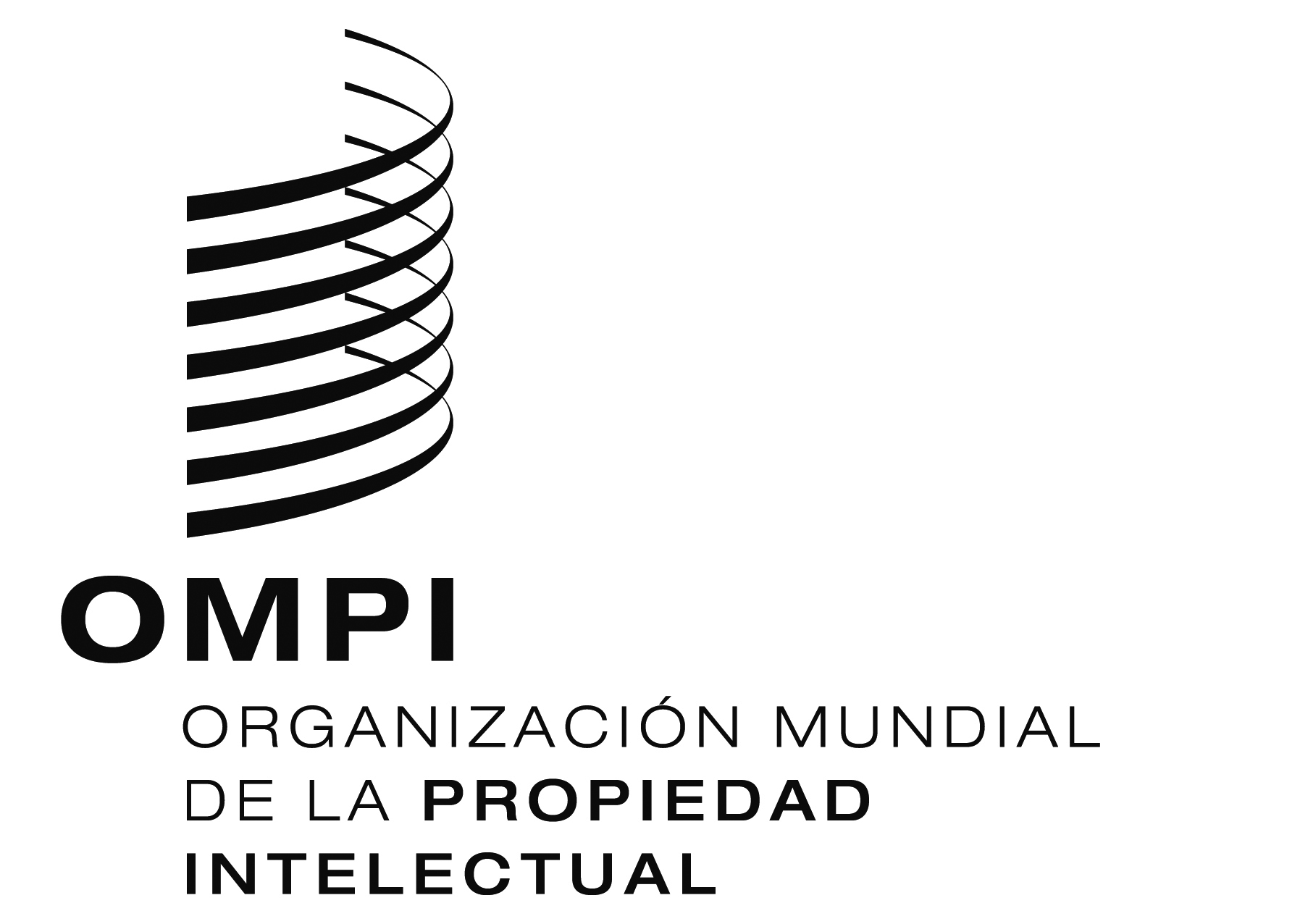 Scdip/17/1cdip/17/1cdip/17/1ORIGINAL:  INGLÉSORIGINAL:  INGLÉSORIGINAL:  INGLÉSfecha:  11 de abril de 2016fecha:  11 de abril de 2016fecha:  11 de abril de 2016